1. Hướng dẫn tải ứng dụng và đăng ký Viettel Pay- Bước 1: Vào App store/CHplay tìm kiểm “ViettelPay” tiến hành cài đặt- Bước 2: Chọn đăng ký  Nhập số điện thoại và họ tên không dấu- Bước 3: Thiết lập mật khẩu 6 số  xác nhận  nhập mã OTP. Hoàn thànhThời gian đầu triển khai, ViettelPay sẽ có bàn hỗ trợ sinh viên ngay tại Trường, hoặc sinh viên có thể đến điểm giao dịch Viettel gần nhất để được hỗ trợ.2. Hướng dẫn liên kết tài khoản Ngân hàng với Viettel Pay:Cách 1: Thực hiện trên phần mềm Viettel Pay- Bước 1:   Đăng nhập vào “ViettelPay”  Chọn “Liên kết thẻ”  Chọn các ngân hàng nội địa như: BIDV, MB, VCB, Viettinbank, Agribank, VIB, Teckcombank, ACB…. - Bước 2:  Nhập số tiền muốn chuyển từ ngân hàng vào ViettelPay- Bước 3:  Nhập các thông tin in trên thẻ ATM bao gồm:  + Số thẻ:  9704 xxxx  xxxx xxxx, Họ tên không dấu, ngày hiệu lực:  Ví dụ: 05/1+ Tiếp tục nhập mật khẩu thẻ ATM  Mã OTP  hoàn thành liên kết.  Đối với ngân hàng MB, BIDV, Viettinbank cho phép liên kết trước sau đó nạp tiền sau.Lưu ý:  Liên kết thẻ chỉ làm 1 lần duy nhất, các lần sau chỉ cần bấm chọn “nạp/rút tiền”  nhập số tiền muốn nạp từ ngân hàng vào ViettelPay  chọn ngân hàng đã liên kết thẻ  Nhập mất khẩu/OTP.            (Liên kết thẻ giống như liên kết các ví: Momo, Zalopay, Prappay, Moca…)Cách 2: Nạp tiền vào ViettelPay của mình tại các cửa hàng Viettel trên toàn quốc miễn phí.3. Hướng dẫn nộp học phí: Đăng nhập vào “ViettelPay”  Chọn mục “Nộp học phí”  Chọn logo “Đại học, Cao đẳng”  Chọn logo “PH Trường ĐH GTVT tại TPHCM”  Nhập mã SV (kiểm tra các thông tin của SV: họ tên, lớp)  làm theo hướng dẫn để thanh toán.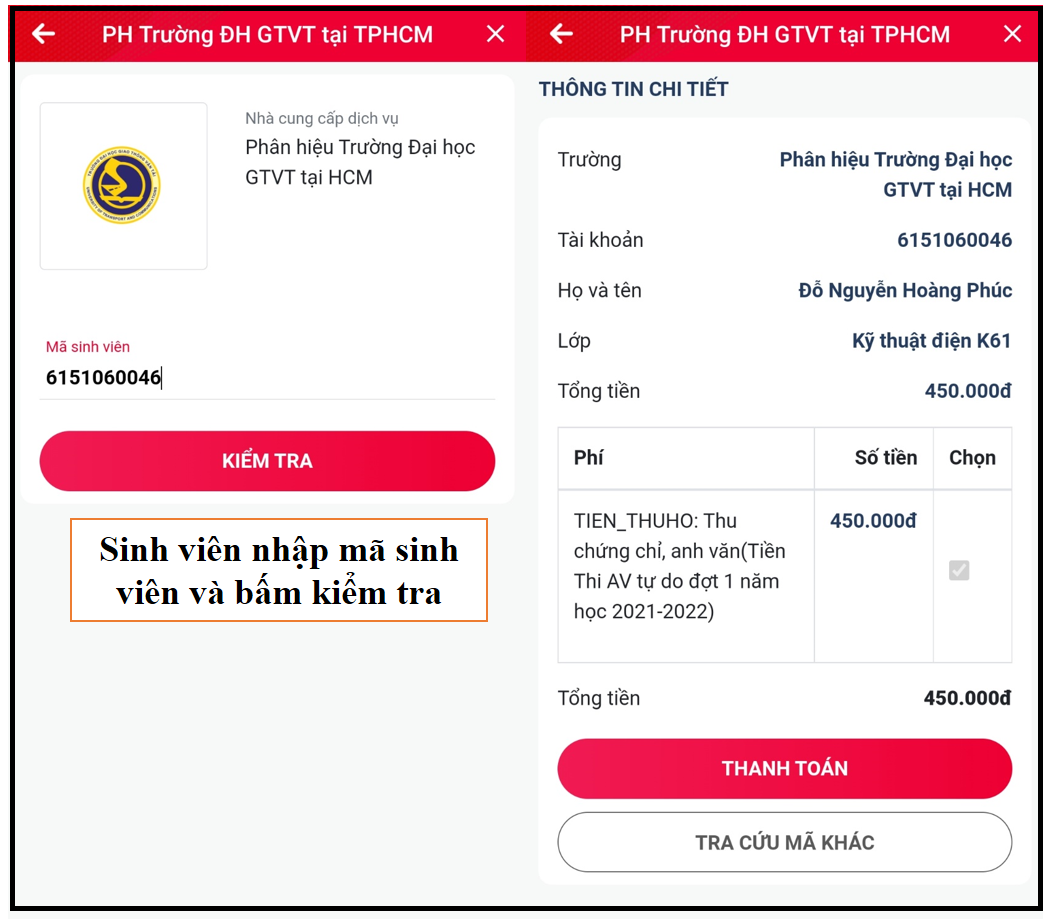 4. Hỗ trợ sinh viên thu học phí qua ViettelPayLink nhập thông tin hỗ trợ sinh viên 24/24 http://vtphcm.tk/gtvt-hocphi Số điện thoại hỗ trợ: 0975.55.11.88 (Mr Việt) hoặc 0976.13.16.16 (Mr Thảo)Tìm kiếm từ khóa “ViettelPay” trên CHPlay hoặc AppStore, và tiến hành cài đặt.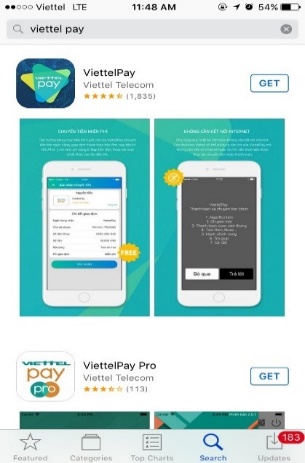 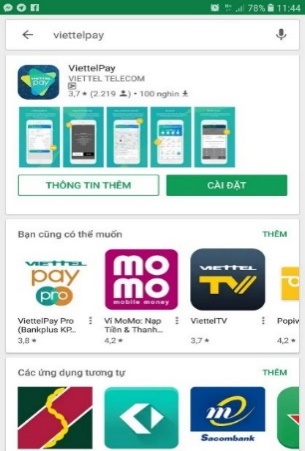 Đăng ký  nhập số ĐT, họ tên người đăng ký Tạo mật khẩu lần đầu tiên (6 số)-- Nhập mã OTP được gửi về Số điện thoại đăng ký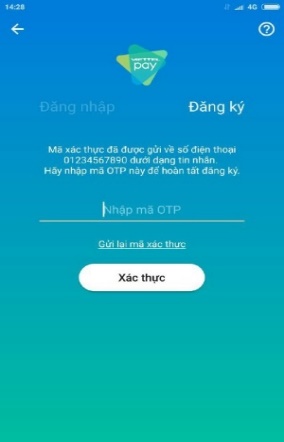 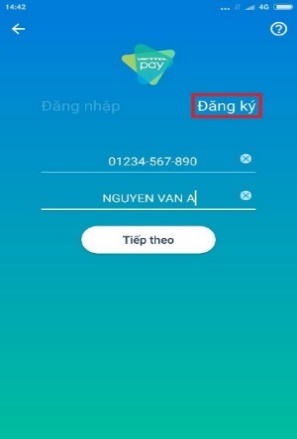  B1_Chọn mục liên kết thẻ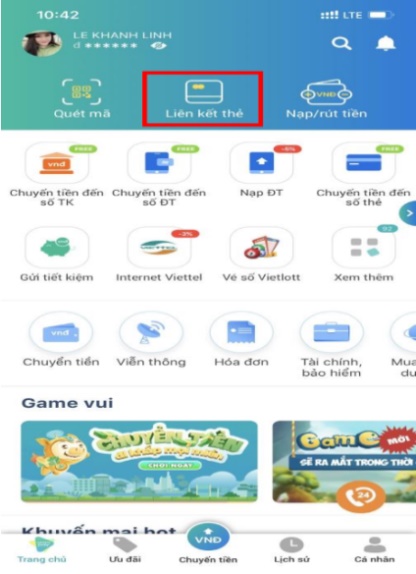 B2_Bắt đầu thực hiệnB3_Chọn thêm thẻ liên kết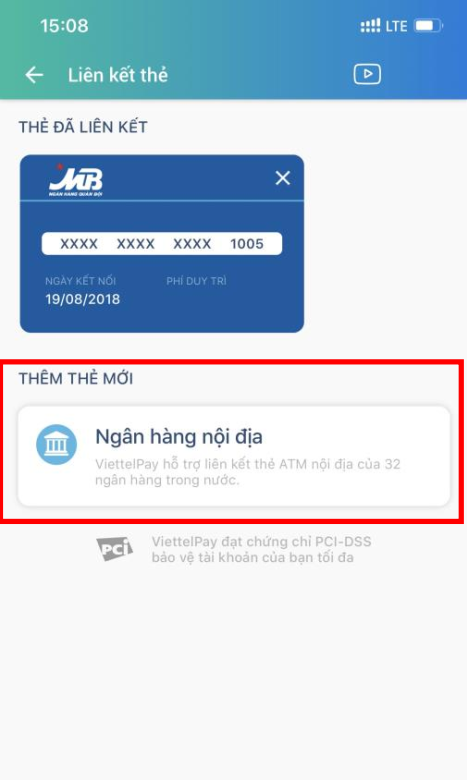  B4_Lựa chọn loại thẻ & nhập thông tin theo hướng dẫn & Nhập mã xác thực OTP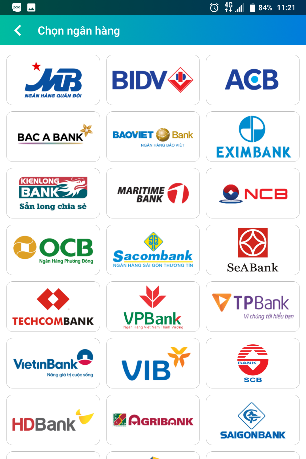 